Resumen estrategico	2Visión general del país	3Planificación de la PRE en materia de nutrición	31.	Análisis y seguimiento de riesgos	32.	Construcción de escenarios (para los riesgos de gravedad media-alta)	43.	Identificación de las capacidades existentes de respuesta	44.	Análisis y estrategia de la respuesta	65.	Planificación de los preparativos operacionales	76.	Acciones de preparacion	87.	Planes de contingencia específicos según el riesgo	88.	Requisitos de financiacion	9financiación estimada (en USD) XX millonesRESUMEN ESTRATÉGICOProporcione un breve resumen ejecutivo donde se detalle la situación del país, los elementos más destacables del análisis de riesgos, los principales escenarios de planificación y los objetivos clave de la respuesta.Insertar un mapaVisión general del paísPaís En los formularios online de PRE, seleccione su país (menú desplegable).Visión general de la situaciónDescriba brevemente la situación en la que se encuentra el país (en uno o dos párrafos) centrándose principalmente en el ámbito de la nutrición. Se generará un mapa automáticamente.Proceso de planificación de la PRE en materia de nutrición y responsabilidadesEn dos párrafos, i) resuma el estado actual de la PRE, si el país dispone de un plan multirriesgo de PRE o tiene planes de contingencia específicos según el riesgo (e incluya los elementos relacionados con la nutrición) y, si la respuesta es "sí", indique si es pertinente o debe actualizarse; ii) explique brevemente cómo el clúster/sector de nutrición tiene previsto proceder con respecto a la elaboración o el mantenimiento de estos planes, y quiénes son los responsables de cada paso del proceso de planificación de la PRE.Lecciones aprendidas de emergencias anterioresDescriba brevemente las lecciones aprendidas de emergencias anteriores y resuma los cuellos de botella que se identificaron previamente e impidieron que se diera una respuesta inmediata a la emergencia nutricional.Planificación de la PRE en materia de nutriciónRecuerde que esta es una plantilla propuesta para un plan multirriesgo de PRE, es decir, que incluye dos o tres riesgos de un nivel medio-alto y sus correspondientes escenarios de planificación y cifras. Un plan de PRE refleja varios riesgos e incluye los preparativos de la planificación para diferentes escenarios de crisis posibles; sin embargo, un plan de contingencia es un plan específico para un riesgo. Como tal, un plan multirriesgo de PRE puede incluir varios planes de contingencia, p. ej., un plan de contingencia para inundaciones, otro para sequías, etc. Los planes de contingencia específicos para un riesgo pueden anexarse a un plan de PRE más extenso.Análisis y seguimiento de riesgosIdentificación de peligrosRevise e identifique los principales riesgos, y céntrese en las cinco principales categorías de peligro que tengan posibles consecuencias humanitarias y que puedan representar riesgos para la situación nutricional de las poblaciones afectadas (menú desplegable).Clasificación de riesgosIndique uno o dos por categoría de principales peligros identificados. Por ejemplo, si el riesgo es recurrente o es inminente y afectará directamente a la situación nutricional, clasifique los riesgos de peligro según la probabilidad de que ocurran y según la magnitud de su impacto. Atención: No sobreestime el posible impacto de un determinado riesgo y clasifíquelo según las puntuaciones descritas en la Tabla 1 de la guía de PRE).Análisis de riesgosDescriba o resuma brevemente los productos del análisis de riesgos con una cadena plausible de acontecimientos, sobre cómo puede cambiar la situación y cuáles serían los marcos temporales; realice una predicción sobre hacia dónde evolucionará la situación (positiva o negativamente).Seguimiento de riesgosResuma brevemente el enfoque del seguimiento de riesgos, incluidos los indicadores utilizados, las fuentes de información y la frecuencia. Para estos indicadores de seguimiento, defina los umbrales o puntos de inflexión que nos obligarán a actuar porque, una vez se alcancen o sobrepasen, es muy probable que la situación se agrave de forma significativa.Construcción de escenarios (para los riesgos de gravedad media-alta)Predicción del impacto y las consecuencias humanitariasEn un párrafo breve, describa un escenario de crisis para dos o tres riesgos de gravedad media-alta; especifique las zonas afectadas, los marcos temporales (p. ej., la duración) y los grupos de población afectada; anticipe posibles acontecimientos que puedan suceder a corto plazo, incluyendo los factores agravantes esperados; realice una predicción de cómo se desarrollarán los acontecimientos durante las primeras ocho semanas de la crisis y cómo podría evolucionar la situación a medio plazo (entre los dos y cinco meses posteriores a la crisis).  Estimación del número de PiN Por cada escenario, haga una estimación del número de PiN con respecto al ámbito de la nutrición a lo largo de la duración específica de la crisis. Explique brevemente la metodología que han utilizado para hacer esta estimación. Incluya el enlace al archivo maestro en Excel que se ha utilizado para las estimaciones de las cifras clave. Se recomienda utilizar el Análisis de las necesidades humanitarias sobre nutrición del GNC como herramienta estándar. Identificación de las capacidades existentes a nivel operacional y de respuestaRecuerde que este paso puede rellenarse o aplicarse a todo el escenario de planificación.Capacidades de coordinaciónEstructura humanitariaDescriba brevemente la estructura humanitaria actual. Plataformas de coordinaciónEnumere brevemente los grupos asesores estratégicos (SAG) y los grupos de trabajo técnico (GTT), y describa si siguen activos, si tienen unos TdR actualizados y si el alcance de su trabajo incluye la preparación ante emergencias. Describa los compromisos continuos del clúster/sector de nutrición en un grupo de trabajo intersectorial, si este participa en un grupo de trabajo de transferencias monetarias y los vínculos que tenga con la red de SUN, etc. Formulario online de PRE - menú desplegable, respuestas personalizadas y cuadro de comentariosCapacidades para la gestión de la informaciónDescriba brevemente si existe un GT sobre información nutricional, si está activo, si incluye unos TdR actualizados y si el alcance de su trabajo incluye la preparación ante emergencias. Describa si se dispone de datos nutricionales desagregados por sexo, edad y discapacidad, incluido los del nivel más bajo de la unidad de planificación de administración.Capacidades de evaluaciónDescriba brevemente si existe un GT sobre evaluaciones de nutrición, si está activo, si incluye unos TdR actualizados y si el alcance de su trabajo incluye la preparación ante emergencias. Describa si existen metodologías y herramientas para realizar evaluaciones de necesidades rápidas, si se incluyen preguntas en materia de nutrición en las evaluaciones multisectoriales rápidas, y si se dispone de procedimientos operativos estándar (SOP) para el cribado rápido de MUAC y las encuestas SMART rápidas. Menú desplegable, respuestas personalizadas y cuadro de comentariosCapacidades para dar una respuesta nutricional	Intervenciones continuas e identificación de socios Añada el enlace a las 4W del clúster de nutrición.Directrices, protocolos y materiales de formación sobre nutrición Añada el enlace a la herramienta de identificación de capacidades del clúster de nutrición.Suministros y equiposAñada el enlace a la herramienta de identificación de capacidades del clúster de nutrición.Modalidades de respuestaDescriba brevemente las opciones actuales para las modalidades de respuesta nutricional (¿se basan en servicios, en especie, en efectivo?) y las modalidades que aplican los equipos de respuesta rápida y los equipos móviles.Personal del clúster de nutriciónCoordinaciónDescriba brevemente la disponibilidad actual del personal encargado de la coordinación en materia de nutrición. En el caso del CCN, el cocoordinador y el adjunto a la CCN. Casillas: agencia líder del clúster (ALC) con dedicación exclusiva; ALC con doble función; de otros externos al socio de nutrición de la ALC, asistencia urgente de los socios en reserva (SBP); vacante; sin cargo.Gestión de la informaciónDescriba brevemente la disponibilidad actual del personal encargado de la gestión de la información. Para los especialistas en gestión de la información, indicar la persona al mando y la encargada de introducir datos. Casillas: ALC con dedicación exclusiva; ALC con doble función; de otros externos al socio de nutrición de la ALC, asistencia urgente de los SBP; vacante; sin cargo.Recursos humanos con formación en NeEDescriba brevemente si el personal de los socios dispone de formadores sobre competencias clave en relación con la NeE. Menú desplegable: evaluación de nutrición; ALNP-E; CMAM; suplementos con micronutrientes; asuntos transversales, etc. y cuadro de comentarios.FinanciaciónDescriba brevemente la metodología que utiliza el clúster de nutrición para realizar el cálculo de costes del plan de respuesta y comparta una estimación de la falta de financiación actual.Análisis y estrategia de la respuestaRecuerde que se trata de un plan multirriesgo de PRE. Por tanto, y aunque el diseño en general de la estrategia de respuesta nutricional puede ser similar para todos los escenarios de la planificación, es importante ajustar el paquete de la respuesta inmediata y las actividades prioritarias diseñadas especialmente para cada escenario de la planificación; es decir, la estrategia de respuesta inmediata será probablemente distinta para una inundación que para una sequía.Análisis de la respuestaEn uno o dos párrafos, resuma los resultados del análisis de la respuesta, incluyendo los resultados principales de las evaluaciones previas a la crisis o de las evaluaciones de riesgos en materia de protección y género, las auditorías de seguridad o los mecanismos existentes de elevación de quejas y retroalimentación. Ajuste las hipótesis de la planificación y anticipe la duración de la crisis.Diseño y estrategia de la respuestaEn el cuadro 1, enumere tres objetivos específicos (OE) para el clúster/sector de nutrición y, para cada OE, enumere un conjunto de actividades prioritarias generales y las modalidades de respuesta. Explique cómo se diseñan los paquetes de respuesta específicamente según el contexto local y los grupos de población.En el cuadro 2, detalle las actividades que se llevarán a cabo durante las primeras semanas tras la irrupción de la crisis, y describa las modalidades de respuesta o el paquete de intervención diseñado específicamente en función de la situación local. Explique brevemente las fases de este último en el corto y medio plazo (durante los dos o tres meses tras su irrupción).En el cuadro 3, proponga uno o dos indicadores por objetivo.Grupos dianaEn función del escenario de planificación y de la estrategia de respuesta nutricional, ajuste las cifras de la planificación incluyendo los grupos diana.Requisitos de financiación para la respuestaEn función del escenario de planificación y de la estrategia de respuesta nutricional, ajuste las cifras de los grupos diana y extraiga los requisitos de financiación para la respuesta inmediata.Planificación de los preparativos operacionales Coordinación Describa brevemente si se establecerá un clúster de nutrición (p. ej., a nivel subnacional), quién lo liderará, quién lo coliderará y si se activará un GTT, etc.Gestión de la informaciónDescriba brevemente cómo se recogerá, notificará y comunicará la información nueva generada al empezar la crisis, y si se desarrollarán nuevos instrumentos y herramientas de gestión de la información para la emergencia, etc.EvaluacionesDescriba brevemente cómo se evaluarán las necesidades nutricionales durante las primeras semanas tras el comienzo de la crisis, qué metodologías y herramientas se utilizarán, qué acuerdos previos se han establecido sobre quién se encargará de estas evaluaciones iniciales y si se prevé que lleguen datos enfocados a la nutrición, etc.Respuesta de nutriciónIncluya el enlace al archivo Excel (como la herramienta de análisis de carencias del GNC) o añada la tabla que se utilizó para identificar a los posibles socios que podrán ampliar la intervención a mayor escala o prestar apoyo urgente con respecto a la intervención; describa brevemente las colaboraciones preacordadas. Directrices y protocolos en materia de nutrición, y materiales de formación sobre NeE Enumere los protocolos o materiales de formación necesarios para guiar la implementación de la respuesta ante la emergencia y que podrían faltar o no estar todavía aprobados. Suministros y equiposDescriba brevemente la estrategia de gestión de la cadena de suministro en emergencias, los preparativos logísticos que se han previsto, etc.Recursos humanosDescriba quién asumirá la coordinación del clúster de nutrición y a qué preacuerdos se ha llegado, así como los socios que prestarán apoyo a la coordinación durante las primeras semanas tras el comienzo de la crisis hasta que llegue el personal especializado. Describa quién dará apoyo y se encargará de ampliar a mayor escala las capacidades de gestión de la información durante las primeras semanas tras el comienzo de la crisis hasta que llegue el personal especializado (y lo mismo para las evaluaciones, formaciones, etc.). Seguimiento de la respuestaDescriba brevemente los preparativos previstos para dar seguimiento y elaborar informes de la respuesta durante la emergencia, incluyendo las herramientas de elaboración de informes que se emplearán y la frecuencia de uso, etc.Financiación, incidencia y movilización de recursosDescriba los mecanismos de financiación identificados previamente, los procedimientos administrativos previstos para permitir una ampliación a mayor escala en caso de emergencia y si se ha debatido previamente una estrategia de recaudación de fondos para la movilización de recursos.Carencias y dificultadesDescriba los principales obstáculos previstos que podrían entorpecer una respuesta humanitaria inmediata (p. ej., seguridad, dificultades de acceso, barreras administrativas, logística, etc.). Describa brevemente las principales carencias en la preparación que se identificaron a lo largo del proceso de planificación de la PRE, o inserte el enlace a la herramienta de análisis de carencias empleada para identificar las principales carencias en la preparación y respuesta identificadas en las áreas de coordinación, gestión de la información, evaluaciones, directrices/protocolos, suministros, materiales de formación, recursos humanos y financiación.ACCIONES DE PREPARACIÓNDescriba brevemente las acciones de preparación que las agencias/organizaciones han priorizado durante la planificación de la PRE y que se ha acordado aplicar para reforzar la preparación ante emergencias nutricionales. Inserte el enlace al plan de trabajo de las acciones de preparación (archivo Excel o panel), incluyendo las entidades responsables de la implementación y el seguimiento de las acciones de preparación.Planes de contingencia específicos según el riesgoInserte el enlace al documento del plan de contingencia específico según el riesgo que incluya el plan de respuesta inmediata. Explique brevemente el estado del plan de contingencia (p. ej., si se ha finalizado o está en fase de borrador) y lo que faltaría por añadir. Describa cómo se han integrado en el plan la AAP y los asuntos transversales. Explique brevemente cómo se van a compartir estos planes (difusión pública), cómo se vincularán a los planes gubernamentales generales de ámbito nacional y si se ha diseñado alguna estrategia de incidencia durante la planificación.REQUISITOS DE FINANCIACIÓNIndique las cifras clave agregadas por cada escenario de planificación con respecto a:los requisitos de financiación para las AP;Requisitos de financiación para la respuestala financiación general (total).PLAN MULTIRRIESGO DE PREPARACIÓN Y RESPUESTA ANTE EMERGENCIAS (PRE) NUTRICIONALESPaísFecha Riesgos cubiertos[DD MM AAAA]Elaborado por XX 
N.º estimado de personas 
en necesidad de asistencia 
humanitaria a MM/AAAAde la población total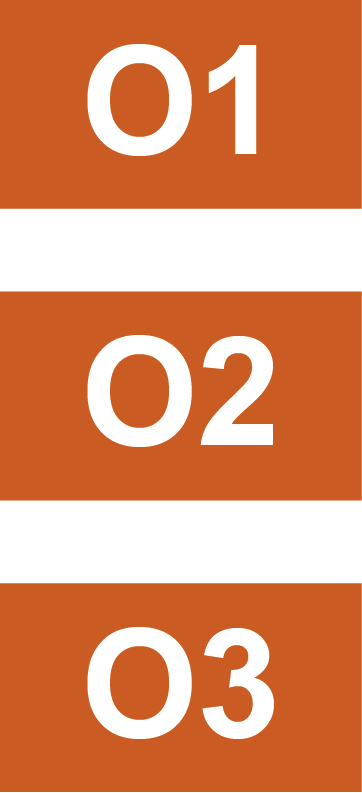 Objetivo 1:xxxxxxxxxxxxxxxxxxxxxxxxxxxxxxxxxxxxxxxxxxxxxxxxxxxxxxxxxxxxxxxxxxxx.Actividad de respuesta 1 Actividad de respuesta 2Actividad de respuesta 3 Objetivo 2: xxxxxxxxxxxxxxxxxxxxxxxxxxxxxxxxxxxxxxxxxxxxxxxxxxxxxxxxxxxxxxxxxxxx.Actividad de respuesta 1Actividad de respuesta 2Actividad de respuesta 3 Objetivo 3: xxxxxxxxxxxxxxxxxxxxxxxxxxxxxxxxxxxxxxxxxxxxxxxxxxxxxxxxxxxxxxxxxxxx.Actividad de respuesta 1Actividad de respuesta 2Actividad de respuesta 3Paquete de respuestas inmediatas: semanas 1-4Objetivo 1:xxxxxxxxxxxxxxxxxxxxxxxxxxxxxxxxxxxxxxxxxxxxxxxxxxxxxxxxxxxxxxxxxxxx.Acción de respuesta inmediata 1 Acción de respuesta inmediata 2Acción de respuesta inmediata 3 Objetivo 2: xxxxxxxxxxxxxxxxxxxxxxxxxxxxxxxxxxxxxxxxxxxxxxxxxxxxxxxxxxxxxxxxxxxx.Acción de respuesta inmediata 1Acción de respuesta inmediata 2Acción de respuesta inmediata 3 Objetivo 3: xxxxxxxxxxxxxxxxxxxxxxxxxxxxxxxxxxxxxxxxxxxxxxxxxxxxxxxxxxxxxxxxxxxx.Acción de respuesta inmediata 1Acción de respuesta inmediata 2Acción de respuesta inmediata 3Actividades prioritariasIndicadorObjetivoOE 1Lorem ipsum dolor sit amet Lorem ipsum dolor sit ametxxxxxxOE 2 Lorem ipsum dolor sit ametLorem ipsum dolor sit ametxxxxxxxxxOE 3Lorem ipsum dolor sit amet Lorem ipsum dolor sit ametxxxxxx